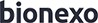 Bionexo do Brasil LtdaRelatório emitido em 01/06/2023 07:55CompradorIGH - HEMU - Hospital Estadual da Mulher (11.858.570/0002-14)Rua R 7, esquina com Av. Perimetral s/n - Setor Oeste - GOIÂNIA, GO CEP: 74.530-020Relação de Itens (Confirmação)Pedido de Cotação : 287375140COTAÇÃO Nº 37499 - ACESSORIOS DE EQUIPAMENTOS MEDICOS - HEMU MAIO/2023Frete PróprioObservações: *PAGAMENTO: Somente a prazo e por meio de depósito em conta PJ do fornecedor. *FRETE: Só serão aceitas propostas com frete CIF e para entrega no endereço: RUA R7 C/ AV PERIMETRAL, SETOR OESTE, Goiânia/GO CEP: 74.125-120, dia e horário especificado. *CERTIDÕES: As Certidões Municipal, Estadual de Goiás, Federal, FGTS e Trabalhista devem estar regulares desde a data da emissão da proposta até a data do pagamento. *REGULAMENTO: O processo de compras obedecerá ao Regulamento de Compras do IGH, prevalecendo este em relação a estes termos em caso de divergência.Tipo de Cotação: Cotação Normal Fornecedor :Data de Confirmação :Produto	Código ProgramaçãoFabricante	Embalagem Fornecedor Comentário Justificativa    PreçoPreço   Rent(%) Quantidade Valor Total    Usuáriode Entrega	Unitário FábricaBANDEJA EM INOX30X20X4CM - UNIDADECUBA RETANGULAR 30X20X4CM - FORTINOXDMI Material Medico Hospitalar Ltdanull	-R$ 78,8000R$	40 UnidadeR$ 3.152,0000Danielly Evelyn Pereira Da Cruz30/05/202315:25Total Parcial:40.0	R$3.152,0000Total de Itens da Cotação: 11     Total de Itens Impressos: 1Produto	Código ProgramaçãoFabricante	Embalagem Fornecedor Comentário Justificativa    PreçoPreço   Rent(%) Quantidade Valor Total    Usuáriode Entrega	Unitário FábricaCANETA BIPOLAR P/ BISTURI ELETRONICO	WEM SS-501, COM COMANDO MANUAL-UNIDADECONECTOR EM T PARA39247	-CANETA COMANDO MANUAL DUPLO DESCARTAVEL - MOD. DAL 001 - S&MCONECTOR T PARAHIPROMED- MORIAH COMERCIO,CX	IMPORTACAOE SERVICOS LTDAHIPROMED- MORIAHnull	-;R.R, Farol - NãoR$ 25,0000R$	20 UnidadeR$ 500,0000Danielly Evelyn Pereira Da Cruz30/05/202315:25Danielly Evelyn4     CONEXAO DE CPAP -08MM50375	-VENTILACAO MECANICA - VTC/RWRCX	COMERCIO,IMPORTACAOE SERVICOSnullresponderam o e-mail de homologaçãoR$28,0000R$0,000050 Unidade	R$1.400,0000Pereira DaCruz 30/05/2023DO CABO DE APROXIMADAMENTE 3 M - COMPRIMENTO DA SONDA DESENSOR DE TEMPERATURAHIPROMED- MORIAH COMERCIO,;Bio Infinity - Não atende a condição depagamento	R$	R$Danielly EvelynR$	Pereira Da11   APROXIMADAMENTE 6M - REGISTRO VALIDO NA ANVISA - COMPATIVEL COM MONITOR MULTIPARAMETRO DA MARCA MINDRAY. MODELO BENEVIEW T8- GARANTIA MINIMA DE 3 (MESES) - UNIDADE32701	-MINDRAY- PELE - MINDRAY- UNIMEDPACOTEIMPORTACAO E SERVICOS LTDAnullImport - Não 174,0000 0,0000	5 Unidaderespondeu o e-mail de homologação870,0000Cruz30/05/202315:25Total Parcial:95.0	R$3.270,0000Total de Itens da Cotação: 11     Total de Itens Impressos: 4Produto	Código ProgramaçãoFabricante	Embalagem Fornecedor Comentário Justificativa    PreçoPreço   Rent(%) Quantidade Valor Total    Usuáriode Entrega	Unitário FábricaCUBA REDONDA INOX5    8CM DE DIAMETRO -UNIDADE39316	-	Cuba Redonda Inox - Fami-ita - Fami-itaMaralucia Do Carmo1	VenturaMarostica 07733342899null;O.J.B, Fênix- Não responderam o e-mail de homologação G-medical - Não atende as condições de pagamentoR$ 19,0000R$ 0,000040 Unidade	R$760,0000Danielly Evelyn Pereira Da Cruz30/05/202315:25LAMINA P/ LARINGOSCOPIO RETA N 1 -> LAMINA PARA LARINGOSCOPIO. RETA N 1 ESTERIL - LAMINA PARA LARINGOSCOPIO. CURVA N 1. EM ACO INOX. NAO ESTERIL. EMBALADA INDIVIDUALMENTE. EM AÇO INOXIDAVEL QUE PERMITA A ESTERILIZAÇÃO EM AUTOCLAVE;7    ACABAMENTO FOSCO5748	-	Lamina Laringoscopio -Maralucia Do CarmoVenturanull;Bio Infinity -Não atendeas condições	R$	R$Unidade	R$Danielly Evelyn Pereira Da CruzPARA IMPEDIR AREFLEXÃO DA LUZA; PROVIDA DE LAMPADA COMUM DE ALTA LUMINOSIDADE E SUBSTITUIVEL; COMPATIVEL   COM CABO DE LARINGOSCOPIO UTILIZADO NA UNIDADE. COMPATIVEL COM A MARCA DO CABO DE LARINGOSCOPIO E REG. MS - UNIDADEProtec - ProtecMarostica 07733342899de pagamento120,0000 0,0000240,000030/05/202315:25LAMINA PARA9 LARINGOSCOPIO. RETA N 00 ESTERIL -UNIDADE39255	-	Lamina Laringoscopio - Protec - ProtecMaralucia Do CarmoVenturaMarostica 07733342899null;Bio Infinity -Não atende	R$	R$ as condições 120,0000 0,0000pagamentoUnidade	R$240,0000Danielly Evelyn Pereira Da Cruz30/05/202315:25Total Parcial:44.0	R$1.240,0000Total de Itens da Cotação: 11     Total de Itens Impressos: 3Produto	Código ProgramaçãoFabricante	Embalagem Fornecedor Comentário Justificativa    PreçoPreço   Rent(%) Quantidade Valor Total    Usuáriode Entrega	Unitário FábricaCINTA OBSTETRICA3R$	R$Danielly EvelynR$	Pereira DaUNIDADE164-00PRT, SALVAPELtda - Me159,0000 0,0000	8 Unidade1.272,0000Cruz30/05/202315:25MISSOURI	de	CruzMA.45.01.12, CIRURGICA FERNANDESpagamento Fênix - Não respondeu o e-mail de homologação30/05/202315:25MASCARA SILIC.TRANSP.REDONDA10      Nº 0 REANIMADOR MANUAL NEONATAL -UNIDADE39309	-MASCARA COM BORDA INFLAVEL NEONATAL, LUMIRUNDMedlinn Hospitalares Ltda - Menull;Bio Infinity - Não atende as condições de pagamentoR.R - Não respondeu oe-mail de homologaçãoR$ 39,0000R$	40 Unidade0,0000R$ 1.560,0000Danielly Evelyn Pereira Da Cruz30/05/202315:25Total Parcial:50.0	R$3.132,0000Total de Itens da Cotação: 11     Total de Itens Impressos: 3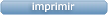 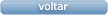 Clique aqui para geração de relatório completo com quebra de páginaTotal Geral:R$ 10.794,0000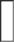 FornecedorFaturamento MínimoPrazo de EntregaValidade da PropostaCondições de PagamentoFreteObservações1DMI Material Medico Hospitalar LtdaGOIÂNIA - GODilamar Tome da Costa - (62) 3541-3334 dmigyn@hotmail.comMais informaçõesR$ 300,00002 dias após confirmação31/05/202330 ddlCIFnull2HIPROMED-MORIAH COMERCIO, IMPORTACAO E SERVICOS LTDA BELO HORIZONTE - MGDANIEL REIS - 31 2551-5525vendas01@hipromed.com.brMais informaçõesR$ 1.000,00007 dias após confirmação21/05/202330 ddlCIFnull3Maralucia Do Carmo Ventura Marostica 07733342899SÃO PAULO - SPMaralucia Marostica - (11) 35862203 vendas.novobrazil@gmail.comMais informaçõesR$ 500,000015 dias após confirmação21/05/202330 ddlCIFnull4Medlinn Hospitalares Ltda - MeGOIÂNIA - GO ADEMILTON DANTAS - 6239454005comercial@medlinn.com.brMais informaçõesR$ 100,000010 dias após confirmação29/06/202330 ddlCIFnullRETA LONGA, CORPO DE INOX CIRURGICO DEMODELO: EF07 - SIMILAR E COMPATIVELIMPORTACAO E SERVICOSCruz1,6MM ATÉ 2,38MM, REVESTIDO COM TERMO RETRÁTIL AZUL, COMPRIMENTO DE TOTAL 75MM.LTDA30/05/202315:25SENSOR DE TEMPERATURA DE PELE ADULTO P/ MONITOR BENEVIEW T8 -> - SEM LATEX - COMPRIMENTO8	LAMINA PARA	51160-	LAMINA P/LARINGOSCOPIOUNMedlinnnull;Bio Infinity -	R$	R$2 Unidade	R$	DaniellyLARINGOSCOPIO, RETAMACINTOSH CURVAHospitalaresNão atende   150,0000 0,0000300,0000	EvelynNº0 COMP. CABOP/ADOLESC.PROFESSIONALLtda - Meas condiçõesPereira Da